Proposition de Liturgie Dom-Domdomestique et dominicale 15 novembre 2020Avant de commencer : Choisir, préparer et décorer un lieu dans la maison pour vivre ce temps de prièreRépartir qui lit/qui dit quoi (prières, lectures, etc…)Répéter les lectures en avance. Les lectures de ce jour sont facilement accessibles sur le site AELF. Ou vous pouvez bien sûr vous aider d’un support papier tel que Prions en Eglise, Magnificat, Parole et Prière, etc.Choisir quels chants on prend (parmi ceux proposés ci-dessous… ou d’autres !) N’hésitez pas à vous aider des enregistrements youtube (lien sur chaque titre ci-dessous)… ou au contraire à mettre à contribution les talents musicaux de la famille !Introduction et louangeOn commence par un signe de croix. On peut dire quelques mots pour introduire ce temps de liturgie : Nous sommes réunis en famille pour célébrer ensemble le jour du Seigneur ; célébrer ensemble sa Résurrection. Que les circonstances qui nous empêchent de nous réunir pour la messe n’entament pas notre confiance : le Christ est bien là au milieu de nous et nous vivons ce temps en communion avec toute l’Eglise de par le monde. Ouvrons nos bouches pour louer le Seigneur, nos oreilles pour écouter sa Parole et nos cœurs pour l’accueillir dans nos vies.On peut prendre ensuite un (ou plusieurs !) chant(s) pour louer Dieu en famille. Voici deux propositions de chants :Faire une prière pénitentielle : dans le secret de son cœur, chacun peut demander pardon au Seigneur pour toutes les fois où il s’est éloigné de lui et de l’amour des autres. 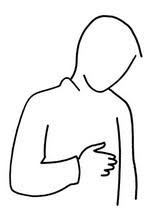 Puis on peut chanter ensemble le Kyrie (de St François Xavier par exemple)1)Pardonne-moi, Seigneur, j’ai renié ton nom. Pardonne-moi, Seigneur j’ai quitté ta maison
J’ai voulu posséder sans attendre ton don. Pardonne-moi et purifie mon cœur
Kyrie eleison, Kyrie eleison2)Pardonne-moi, Seigneur, j’ai suivi d’autres dieux. Pardonne-moi, Seigneur, j’ai détourné les yeux
J’ai choisi loin de toi la richesse et l’honneur. Pardonne-moi et purifie mon cœur
Christe eleison, Christe elesion3)Pardonne-moi, Seigneur, je n’ai pas su aimer. Pardonne-moi, Seigneur, je me suis dérobé
Je ne suis pas resté le gardien de mon frère. Pardonne-moi et purifie mon cœurKyrie eleison, Kyrie eleisonOn peut ensuite chanter le Gloria pour rendre gloire à Dieu et le remercier pour son amour infini pour nous.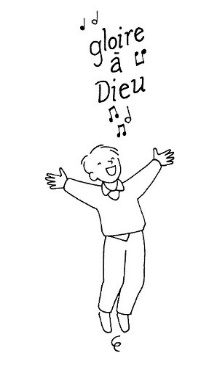 R/ Gloire à Dieu au plus haut des cieux et paix sur la terre aux hommes qu’Il aime!Gloire à Dieu au plus haut des cieux. Gloire, Gloire, Gloire à Dieu! 1. Nous te louons nous te bénissons. Nous t’adorons nous te glorifions
Et nous te rendons grâce pour ton immense gloire2. Seigneur Dieu le père tout puissant, Seigneur fils unique, Jésus Christ,
Seigneur agneau de Dieu le Fils du Père3. Toi qui enlève les tous les péchés, Sauve nous du mal, prends pitié,
Assis au près du Père, écoute nos prières4. Car toi seul es Saint et Seigneur, toi seul es le très haut Jésus Christ,
Avec le Saint Esprit, dans la gloire du Père.Lire l’oraison du jour : Accorde-nous, Seigneur, de trouver notre joie dans notre fidélité ; car c’est un bonheur durable et profond de servir constamment le Créateur de tout bien. Par Jésus, le Christ, notre Seigneur.Liturgie de la Parole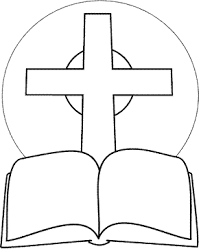 Lire les textes de ce dimanche :1ère lecture : du Livre des ProverbesPsaume 22 : Un psaume c’est comme un poème ! Il peut être lu soit tous ensemble, soit en alternance… 2ème lecture : de la Première lettre de saint Paul apôtre aux ThessaloniciensOn peut chanter un alléluiaOn lit l’évangile, selon saint Matthieu Méditer ensemble les lectures et partager sur la Parole : chacun peut, par exemple, redire une phrase qui l’a touché. On peut échanger ensemble sur ce que nous comprenons des lectures de ce jour, ce que nous ne comprenons pas aussi, la manière dont ça peut nous rejoindre dans notre vie, essayer de voir comment le mettre en pratique dans notre vie…Après ce temps de partage de la Parole, on peut affirmer notre foi en redisant ensemble le Credo qui est la foi commune à tous les chrétiens.Intercessions et offrandeFaire une prière universelle : chacun peut partager, de manière spontanée, des intentions de prière pour la famille, pour les autres, pour ceux qui souffrent, pour le monde... 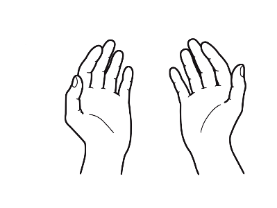 On peut prendre un petit refrain entre chaque intention, par exemple : Accueille au creux de tes mains, la prière de tes enfants. Prendre un temps d’offrande : même si on ne peut pas vivre la liturgie eucharistique, on peut toujours vivre ce temps où on offre toute notre vie à Dieu, en nous unissant à Jésus et au don de sa vie. Il est possible de prendre un petit refrain méditatif, par exemple : Reçois nos vies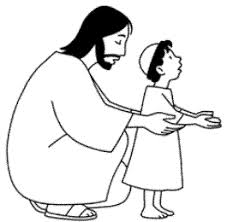 Reçois nos vies, Nous voici devant toi.  
Reçois nos vies, Tu nous attires à toi.  
Reçois nos vies, Seigneur, tout vient de toi.   
Nous voulons te suivre chaque instant de notre vie,  
Marcher avec toi, ô Seigneur, tel que nous sommes,  
Montre-nous la route, montre-nous le chemin.  
Reçois nos vies, Toi, seul tu es Dieu !   Puis chacun peut prendre un petit temps de prière personnelle, en silence, pour offrir à Dieu ce qu’il vit : ses joies, ses désirs, ses projets… mais aussi ses doutes, ses peurs, ses peines… On lui offre vraiment tout ce que nous sommes, tout ce qui fait notre vie, pour qu’il le prenne sur lui, et que, par le mystère de sa mort et de sa résurrection, il le transforme en une vie toujours plus belle et plus féconde !Il est bien sûr possible de faire une démarche concrète, par exemple d’écrire son offrande personnelle sur un papier, ou de la symboliser par une bougie à déposer, etc.Ensuite, on peut dire cette prière d’offrande : Regarde, Seigneur, l’offrande que nous te faisons de nous-même et de notre vie. Sanctifie-la par ton Esprit Saint, pour que nous devenions toujours davantage ton corps. Donne-nous d’être, ensemble, dans le Christ une vivante offrande à la louange de ta gloire !Réciter ensemble le Notre Père : c’est la prière enseignée par Jésus lui-même. Elle nous permet d’être en communion avec toute l’Eglise : avec tous les chrétiens qui prient depuis chez eux, et avec tous ceux qui sont rassemblés pour la messe ailleurs dans le monde.Partager un signe de paix : Dans la charité qui nous unit les uns aux autres, fils et filles du même Père, nous pouvons échanger un geste de paix, signe de la communion que nous recevons du Seigneur.Les circonstances ne nous permettent pas de communier au corps du Christ présent dans le sacrement de l’Eucharistie. Mais on peut dire une prière de communion spirituelle qui nous permet de nous unir à Jésus-Christ et, par notre désir, d’être en communion avec l’Eglise qui est le Corps du Christ. On peut formuler cette prière ainsi :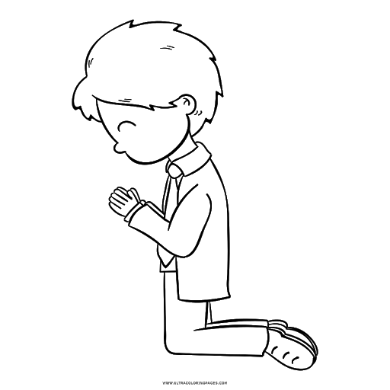 À tes pieds, ô Jésus, je me prosterne et je t’offre le repentir de mon cœur car je suis tout petit devant toi.Je t’adore dans le sacrement de ton amour, l’Eucharistie.Je désire te recevoir dans la pauvre demeure de mon cœur ;dans l’attente du bonheur de la communion sacramentelle, je veux te posséder en esprit.Viens à moi, ô Jésus, pour que je vienne à toi.Puisse ton amour enflammer tout mon être pour la vie et pour la mort. Je crois en toi, j’espère en toi, je t’aime. AmenPuis on peut prendre un chant, par exemple : Je suis là contemplez ce mystèreR. Je suis là, contemplez ce mystère. Par amour, j'ai donné ma vie. 
Approchez, venez à la lumière, accueillez mes grâces infinies.   
1. Je ne suis pas digne de te recevoir, Seigneur, viens à mon secours. 
Aide-moi à croire, donne-moi la foi, Seigneur, toi seul es mon Dieu.  
2. Ton cœur est la source, qui ne tarit pas, Seigneur, tu nous as tant aimés.  
Donne-nous l'eau vive, nous n'aurons plus soif.  Sans fin, tu veux nous combler.  
3. Seigneur à ta suite, nous voulons marcher ; Mais seuls, à qui irions-nous ? 
Tu as les paroles de l'éternité. Seigneur, reste auprès de nous.  Conclusion et bénédictionDemander au Seigneur sa bénédiction et finir par un signe de croix : Que le Seigneur nous bénisse et nous garde, lui qui est Père, Fils et Saint Esprit.Pour conclure ce temps de prière commune, on peut prendre un chant à Marie, par exemple :Regarde l’étoile1. Si le vent des tentations s'élève, si tu heurtes le rocher des épreuves.
Si les flots de l'ambition t'entraînent, si l'orage des passions se déchaîne :
R. Regarde l’étoile, invoque Marie, Si tu la suis, tu ne crains rien !
Regarde l’étoile, invoque Marie, Elle te conduit sur le chemin !
2. Dans l'angoisse et les périls, le doute, quand la nuit du désespoir te recouvre.
Si devant la gravité de tes fautes la pensée du jugement te tourmente :
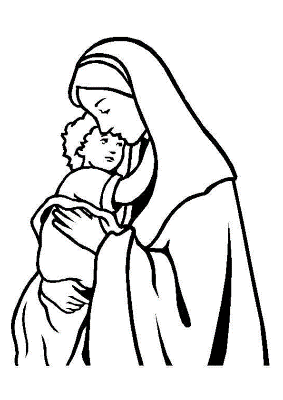 3. Si ton âme est envahie de colère, jalousie et trahison te submergent.
Si ton cœur est englouti dans le gouffre, emporté par les courants de tristesse :
4. Elle se lève sur la mer, elle éclaire, son éclat et ses rayons illuminent.
Sa lumière resplendit sur la terre, dans les cieux et jusqu'au fond des abîmes.
Si tu la suis, tu ne dévies pas, Si tu la pries, tu ne faiblis pas.
Tu ne crains rien, elle est avec toi, Et jusqu’au port, elle te guidera.Venez chantons notre DieuR. Venez chantons notre Dieu,
Lui le Roi des cieux,
Il est venu pour sauver l'humanité
Et nous donner la vie.
Exulte pour ton Roi, Jérusalem, danse de joie.

1. Il est venu pour nous sauver du péché,
Exulte, Jérusalem, danse de joie.
Oui par sa mort tous nous sommes libérés,
Exulte, Jérusalem, danse de joie.

2. Oui tous ensemble rejetons notre péché,
Exulte, Jérusalem, danse de joie.
Dans sa bonté, tous nous sommes pardonnés,
Exulte, Jérusalem, danse de joie.

3. Le Roi de gloire nous a donné le salut,
Exulte, Jérusalem, danse de joie.
Sa majesté, nous pouvons la contempler,
Exulte, Jérusalem, danse de joie.

4. S'il est venu ce n'est pas pour nous juger,
Exulte, Jérusalem, danse de joie.
Mais seulement pour que nous soyons sauvés,
Exulte, Jérusalem, danse de joie.

5. Dieu parmi nous, c'est Jésus Emmanuel,
Exulte, Jérusalem, danse de joie.
Par son Esprit il est au milieu de nous,
Exulte, Jérusalem, danse de joie.Que vienne ton règneR. Que vienne ton règne,
Que ton Nom soit sanctifié,
Sur la terre comme au ciel,
Que ta volonté soit faite.
Que coule en torrents
Ton Esprit de vérité.
Donne-nous ton espérance,
Ton amour, ta sainteté.

1. Qui pourrait nous séparer
De ton amour immense ?
Qui pourrait nous détourner
De ta miséricorde ?

2. Tu habites nos louanges,
Tu inspires nos prières,
Nous attires en ta présence
Pour nous tourner vers nos frères.Délivre-nous de tout mal,
Donne la paix à ce temps !
Libère-nous du péché,
Toi qui fais miséricorde !
Rassure-nous dans l’épreuve,
Nous espérons ton Royaume !
Tu nous promets le bonheur,
L’Avènement de Jésus !

3. Tu seras notre lumière,
Il n’y aura plus de nuit.
Ton Nom sera sur nos lèvres,
De larmes, il n’y aura plus.